DR. MÉSZÁROS LÁSZLÓ Telefon: 		+36 (20) 3961550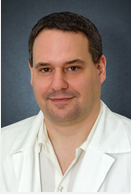 E-mail: 			meszaroslaszlo9@gmail.comDIPLOMA:                Általános orvos, Semmelweis Egyetem, Általános Orvostudományi Kar (2002) SZAKKÉPESÍTÉS:               2009. 03. 19. Általános Sebészet Szakvizsga (2009)              2012. 10. 19. Mellkassebészeti Szakvizsga  (2012)NYELVISMERET		Angol (középfok)	Francia(alapfok)MUNKAHELYI TAPASZTALATOK:            2002 - 2012   Bajcsy – Zsilinszky Kórház Általános és Mellkassebészeti Osztály, általános sebész             2012 - 2013  Országos Korányi Pulmonológiai Intézet,Mellkassebészeti Osztály, mellkassebész             2013 -           Országos Onkológiai Intézet, Mellkassebészeti Osztály, mellkassebész szakorvosPUBLIKÁCIÓS LISTAKülföldi folyóiratban publikált cikkek1.Vecsernyés M, Nagy G, Mészáros L, Bodnár I, Khalil WA, Tóth R, Julesz J, Nagy Gy: Suckling-induced changes in oxytocin and alpha-melanocyte-stimulating hormone contents of the median eminence and various lobes of the pituitary gland.- Acta Pharm Hung. 2001 Aug;71(2):201-4. Hungarian2.Vecsernyés M, Nagy G, Mészáros L, Bodnár L, Ahmed KW, Tóth R, Julesz J, Nagy GM.: Suckling-induced change in oxytocin but not in alpha-MSH concentrations of the median eminence, the neural-, intermediate- and anterior lobes of the pituitary gland. Endocr Res. 2000 Aug;26(3):333-45.Magyar folyóiratokban publikált cikkek:1.Farkas A, Kocsis Á, Andi J, Sinkovics I, Agócs L, Mészáros L, Török K, Bogyó L, Radecky P, Ghimessy Á, Gieszer B, Lang G, Rényi-Vámos F. :Minimally invasive resection of nonpalpable pulmonary nodules after wire- and isotope-guided localization Orv Hetil. 2018 Aug;159(34):1399-1404. doi: 10.1556/650.2018.31148. Hungarian2.Mészáros L, Kajdácsi Z, Tóth M, Révai T, Vadász P.: Mediastinal parathyroid adenoma: a case report. Magy Seb. 2013 Aug;66(4):191-3. doi: 10.1556/MaSeb.66.2013.4.1. HungarianOKTATÁSI TEVÉKENYSÉG: 2000-2002: A Human morfológiai és fejlődésbiológiai Intézet: demonstrátor2003-2005: Semmelweis Ignác Humán Szakképző Iskola : tanár, sebészet oktatása2012-2013-05.30 Országos Korányi Pulmonológiai Intézet, Mellkassebészeti Osztály, S.E. Mellkassebészeti Tanszéki Csoport: Orvostanhallgatók mellkassebészeti oktatásában részvétel2013.06.01.- Országos Onkológiai Intézetben S.E. medikus oktatásban részvételTAGSÁG SZAKMAI TESTÜLETEKBEN, TÁRSASÁGOKBANMagyar Mellkassebész  TársaságMagyar Sebész TársaságMagyar Tüdőgyógyász Társaság